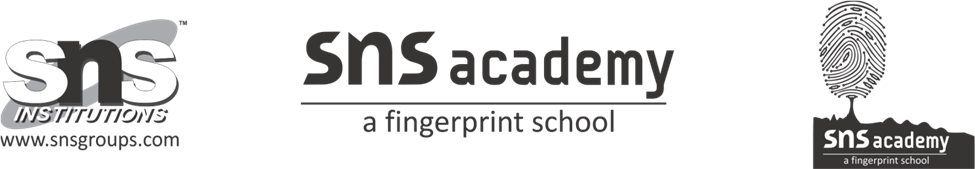  GRADE: 6                                    STORY - WRITING                             SUBJECT: ENGLISH                    With the help of the given outlines, develop a readable story, with a title:Questions 1:
The mice in a house _____ afraid of the cat _____ hold a meeting _____ one proposes to tie a bell around the cat’s neck _____ all agree with _____ who is to bell the cat? No mouse offers _____ the cat appears _____ all runaway.
Answer: Belling the CatOnce the mice living in a certain house were very unhappy, for a cat killed and ate many of them.
At last, they held a meeting to see how they could get rid of the cat. One mouse said they should leave the house. Another said that they should not come out of their holes.
Then a young mouse stood up and said, “Let us tie a bell round the cat’s neck. Then when the cat comes, we shall hear- the bell and can get out of its way”.
All the mice shouted “Good!” They all thought it was a very good plan indeed. Now an old mouse stood up and said, “The plan is, no doubt, good, but who will tie the bell round the cat’s neck?”
No mouse offered to do it. Suddenly the cat appeared, and all the mice ran into their holes.EXERCISE:With the help of the given outlines, develop a readable story, with a title:Old peasant _____ all his sons lazy _____ peasant dying _____ called all his sons _____ told them of a treasure _____ hidden in the fields _____ to find it they must dig for it _____ then died _____ sons dug every bit of the land _____ no treasure _____ showed the corn _____ a very fine crop _____ sons learnt the lesson _____ what?